‘Numbers’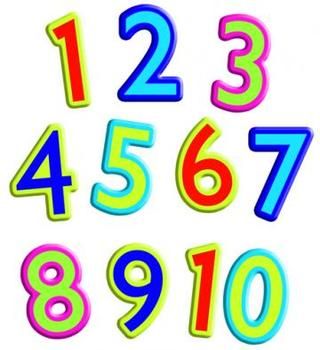 Άκουσε και τραγούδησε! Ten little Indians!https://safeYouTube.net/w/3zE8 Μέτρησε στα Αγγλικά και γράψε δίπλα τον αριθμό.